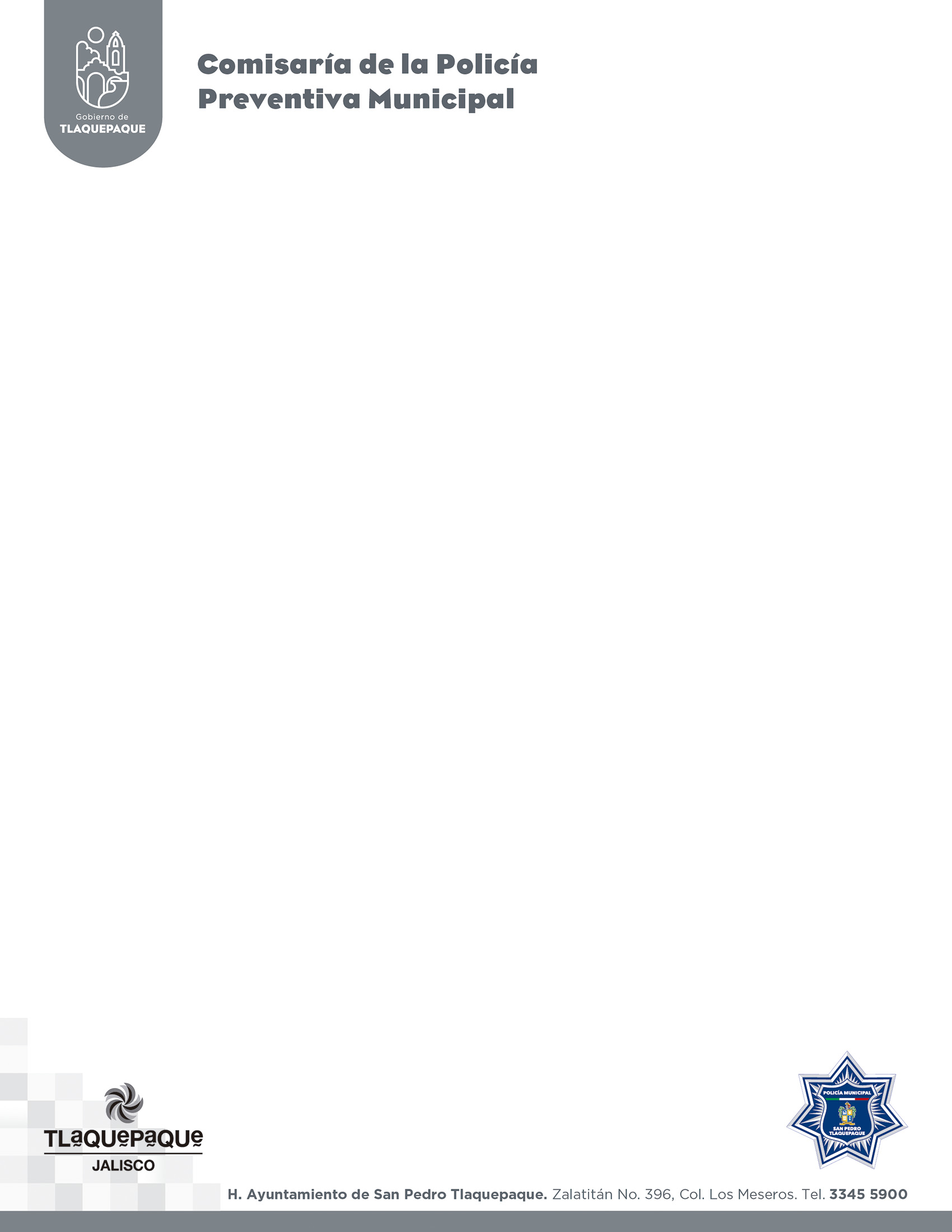 Dirección de Vinculación Ciudadana.Concentrado de reuniones vecinales del mes de Marzo 2020                   COLONIA/ FRACCIONA MIENTO  DIA HORA LUGAR MOTIVOCONTENIDOASISTENCIALOMAS DE SAN MIGUEL SEC. 910607:30Calle: San Gabriel 1224Reunión con padres de familia y directivos de la escuelaSe acudió a la reunión de padres de familia y directivos de la escuela, estuvo presente personal de la Academia que imparte el orden cerrado a los estudiantes como técnica de enseñar la disciplina. Por parte de esta área se informa a la ciudadanía acerca del trabajo que se realiza dando a conocer los programas, muestran interés de trabajar el programa Mi comunidad se organiza; tres personas en sus respectivos domicilios y sus vecinos. se crea un grupo de WhatsApp de la secundaria 91. se toman reportes de los factores de riego  cercanos a la secundaria para hacer saber a la dirección operativa e implemente recorridos de vigilancia.150 personasLA SUPER MANZANA1219:00Calle: Niños Héroes y Aurelio LópezReunión vecinalPreside la reunión la directora de vinculación ciudadana, participan el Comandante de la zona, el Supervisor general de la Comisaria y el representante de los colonos. Los vecinos manifiestan ser víctimas de robo a vehículo, y en las paradas de transporte público. por ello solicitan mayor vigilancia en el horario de la madrugada, y en las paradas de camión. los reportes los toman el comandante de la zona presente y el supervisor de la zona.21 personasLAS JUNTAS CECATI1318:30Calle: Cuauhtémoc entre Cardenal y MoctezumaReunión vecinalSe acude por segunda vez a la reunión, se aplica encuesta para obtener el diagnostico situacional de la comunidad, los vecinos se encuentran molestos por la falta de vigilancia de las unidades y la no respuesta a los reportes vía telefónica cuando solicitan una unidad. se agregan las personas al grupo de WhatsApp existente de la colonia. Se pospone la sesión por contingencia.12 personas